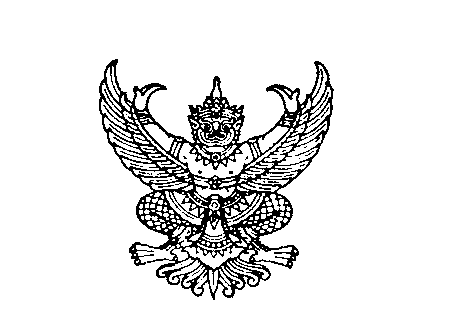 ที่ มท ๐๘๐๘.๒/						                    กรมส่งเสริมการปกครองท้องถิ่น							          ถนนนครราชสีมา เขตดุสิต กทม. ๑๐๓๐๐					                 ตุลาคม  2564เรื่อง  	การโอนเงินจัดสรรงบประมาณรายจ่ายประจำปีงบประมาณ พ.ศ. 2565 งบเงินอุดหนุน เงินอุดหนุนทั่วไป เงิน     เงินอุดหนุนสำหรับสนับสนุนค่าใช้จ่ายในการจัดการศึกษาสำหรับศูนย์พัฒนาเด็กเล็ก ค่าจัดการเรียนการสอน       ไตร   	ไตรมาสที่ 1 (เดือนตุลาคม – ธันวาคม 2564)เรียน  ผู้ว่าราชการจังหวัด	อ้างถึง  1. หนังสือกระทรวงมหาดไทย ด่วนที่สุด ที่ มท 0808.2/ว 3749 ลงวันที่ 30 มิถุนายน 2564      2. หนังสือกรมส่งเสริมการปกครองท้องถิ่น ด่วนที่สุด ที่ มท 0816.2/ว 2311  ลงวันที่ 7 ตุลาคม 2564สิ่งที่ส่งมาด้วย  แบบรายละเอียดประกอบการโอนจัดสรรงบประมาณ จำนวน ๑ ชุด		ตามที่ กระทรวงมหาดไทยได้ซักซ้อมแนวทางการจัดทำงบประมาณรายจ่ายประจำปี พ.ศ. 2565 ขององค์กรปกครองส่วนท้องถิ่น และกรมส่งเสริมการปกครองท้องถิ่นได้แจ้งการจัดสรรงบประมาณ งบเงินอุดหนุน เงินอุดหนุนทั่วไป ด้านการจัดการศึกษาท้องถิ่น มายังจังหวัดเพื่อทราบและถือปฏิบัติแล้ว นั้น                	กรมส่งเสริมการปกครองท้องถิ่น ได้โอนเงินจัดสรรงบประมาณรายจ่ายประจำปีงบประมาณ       พ.ศ. 2565 แผนงานยุทธศาสตร์ส่งเสริมการกระจายอำนาจให้แก่องค์กรปกครองส่วนท้องถิ่น งบเงินอุดหนุน เงินอุดหนุนทั่วไป เงินอุดหนุนสำหรับสนับสนุนค่าใช้จ่ายในการจัดการศึกษาสำหรับศูนย์พัฒนาเด็กเล็ก ค่าจัดการเรียนการสอน ไตรมาสที่ 1 (เดือนตุลาคม – ธันวาคม 2564) รหัสแหล่งของเงิน 6511410 
รหัสกิจกรรมหลัก 15008XXXXQ2136 รหัสงบประมาณ 1500838002500010 โดยโอนเงินผ่านทางระบบ e - LAAS เชื่อมโยงเข้าสู่ระบบ GFMIS เข้าบัญชีองค์กรปกครองส่วนท้องถิ่น รายละเอียดปรากฏตามสิ่งที่ส่งมาด้วย และขอความร่วมมือจังหวัดแจ้งการโอนเงินจัดสรรให้องค์กรปกครองส่วนท้องถิ่นทราบ โดยให้ถือปฏิบัติตามหนังสือที่อ้างถึง	จึงเรียนมาเพื่อโปรดพิจารณา					          ขอแสดงความนับถือ                   อธิบดีกรมส่งเสริมการปกครองท้องถิ่นสำนักบริหารการคลังท้องถิ่น กลุ่มงานการจัดสรรเงินอุดหนุนและพัฒนาระบบงบประมาณโทร./โทรสาร ๐-๒๒๔๑-๙๐๔0, 0-2241-904๓, ๐-๒๒๔๑-๙๐๐๐ ต่อ ๑๕40ไปรษณีย์อิเล็กทรอนิกส์ saraban@dla.go.thผู้ประสานงาน นางณัฐลดา  เสือเทศ  06 5716 7907